Getting back to life: Social Media ToolkitSocial Media Message: Now that COVID-19 #vaccines are available for everyone 12 and up, younger family members can be a part of the #VacciNation! Vaccines help us protect our elders, family, and community from #COVID19 and get back to the fun things in life! To learn more about vaccines for youth, visit cdc.gov/coronavirus. #SkoVaxDen #StopTheSpread #CommunityImmunityAll artwork by @jyotiart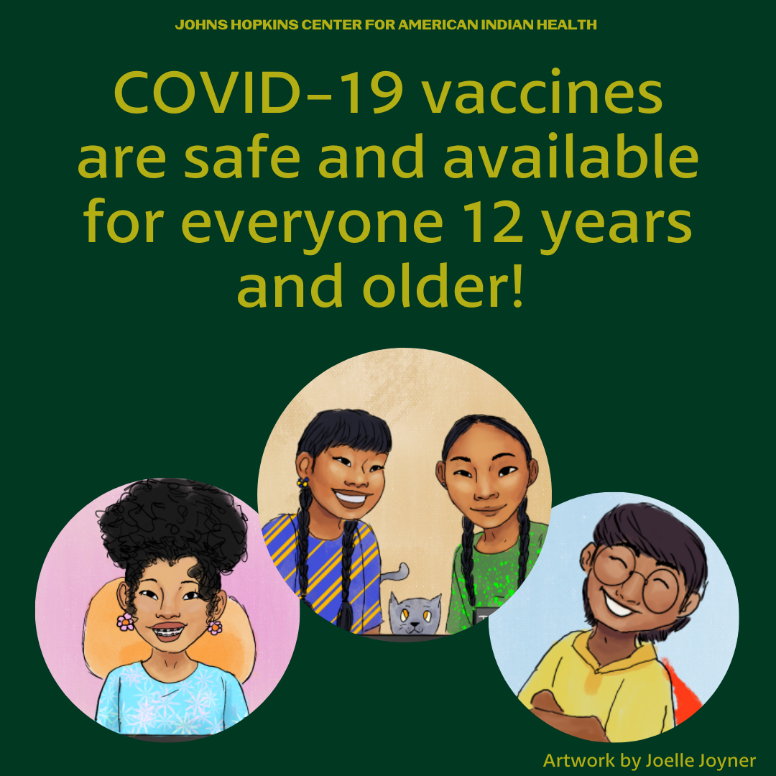 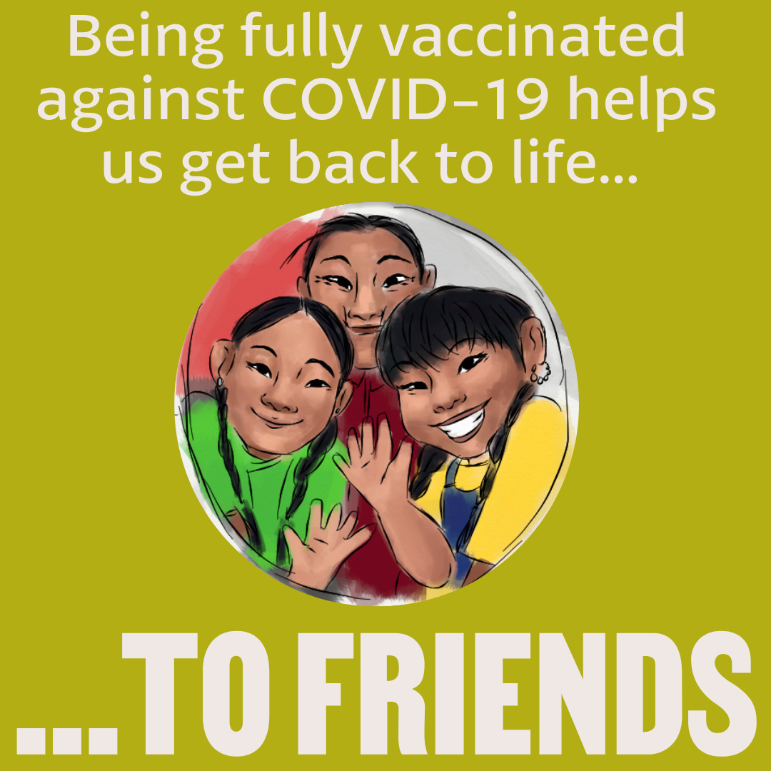 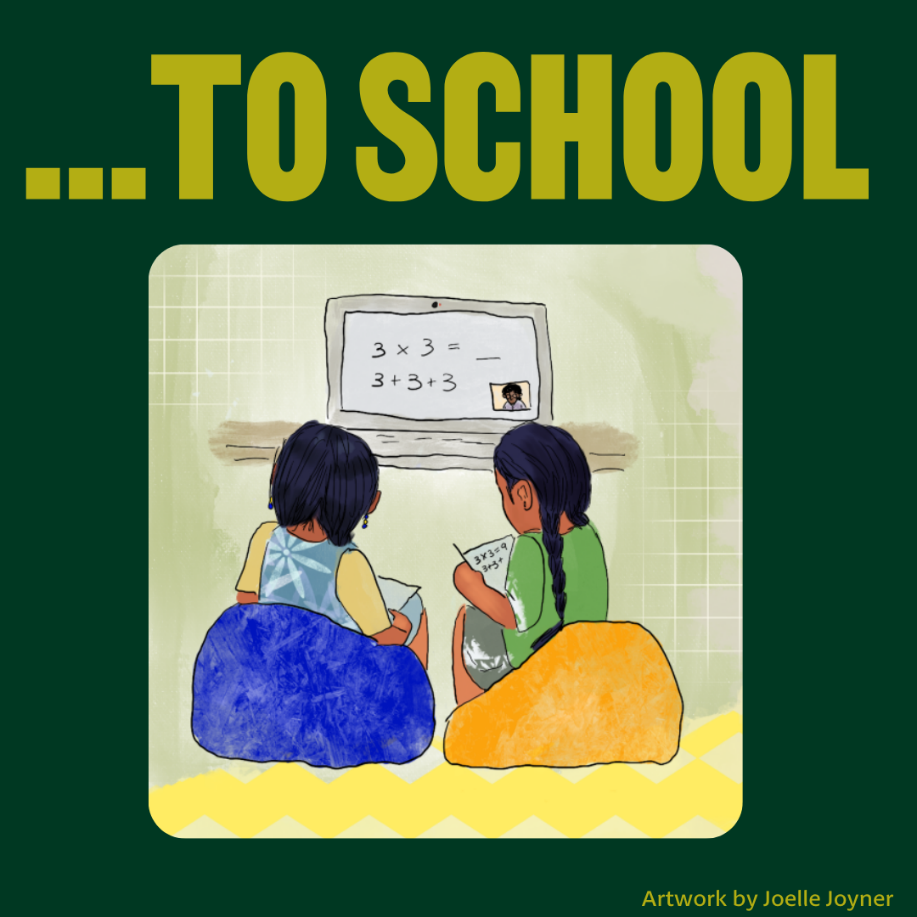 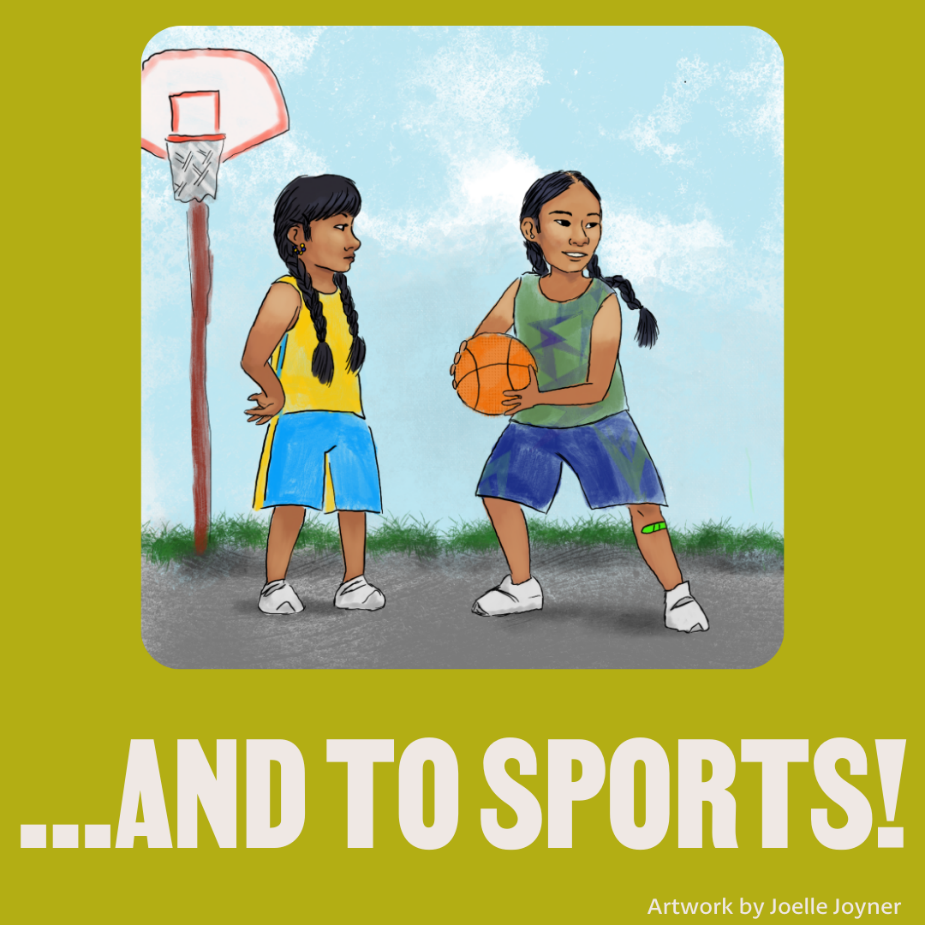 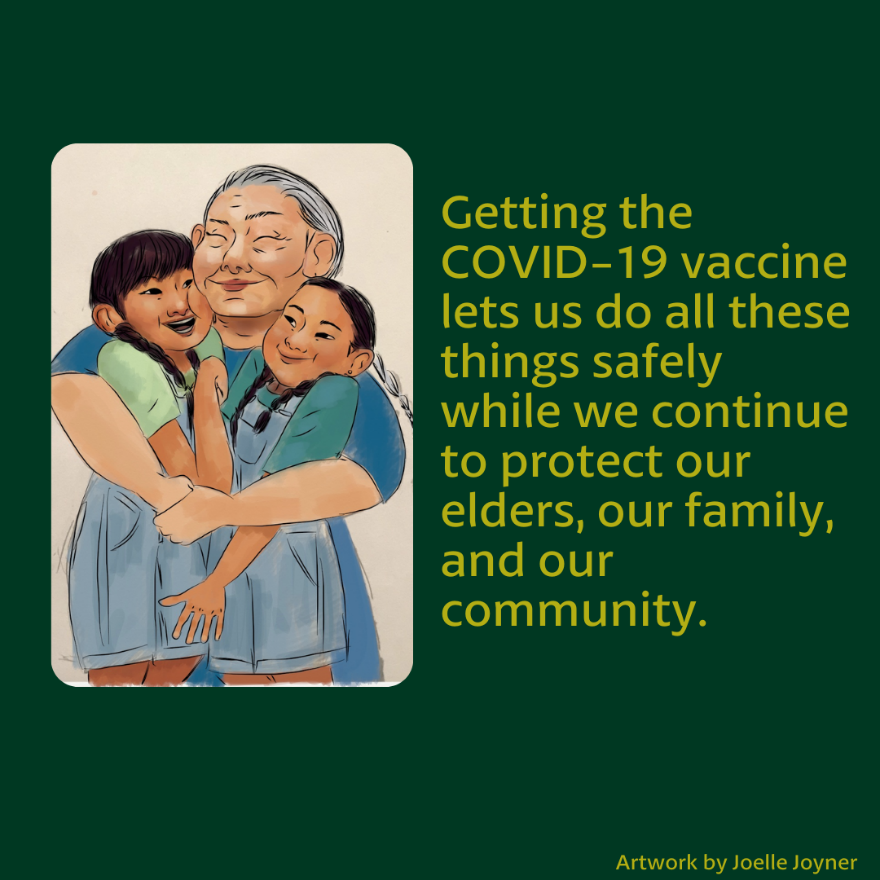 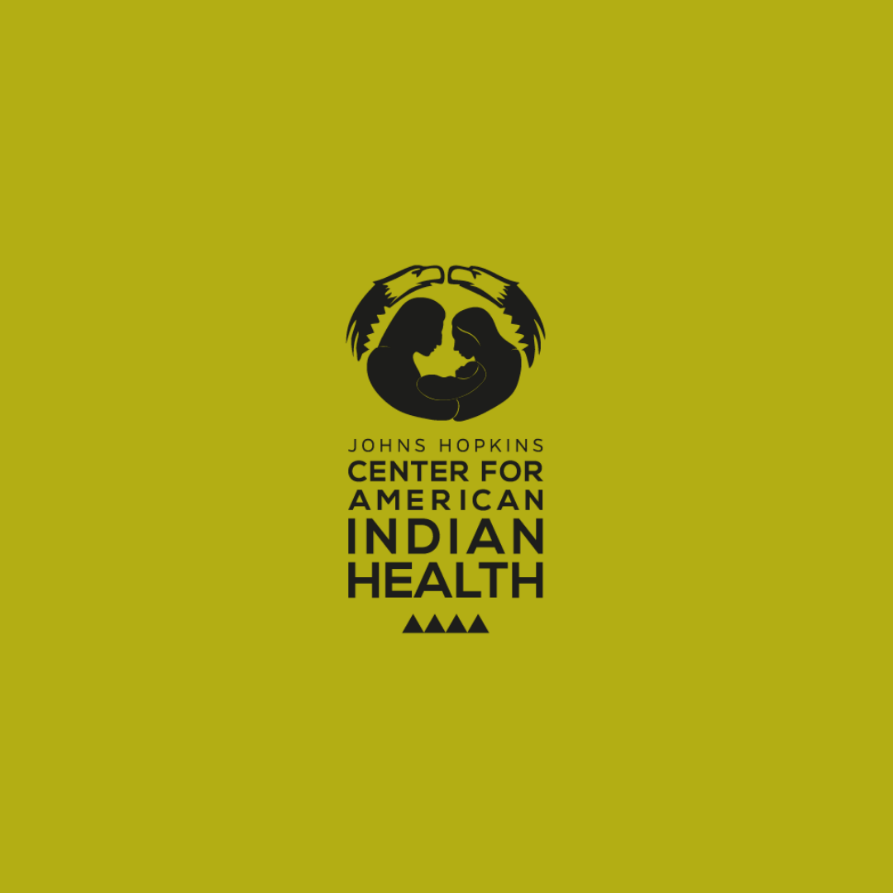 